Муниципальное автономное дошкольное образовательное учреждение «Детский сад № 96» г. ПермиПроект«Новогодние игрушки»(познавательно-творческий)                                                                                                 Воспитатели:                                                                                                            Рубцова Н.П.  Осипович Н.Н.Пермь 2019гВид проекта: практико-ориентированныйПродолжительность проекта: среднесрочныйУчастники проекта: дети старшей группы, воспитатели, родители.Цель проекта: повысить интерес к истории Новогодней игрушки и научиться её изготавливать.Задачи проекта:Познакомиться с историей возникновения новогодней игрушки, с возникновением традиции празднования Нового года;Научиться изготавливать Новогоднюю игрушку разными способами из различного материала;Оказывать детям помощь в выявлении проблемы, в поиске её решения, в оформлении работ, в организации мини-музея;Воспитывать интерес к народному творчеству, любовь к ручному труду;Развивать навыки коммуникативного общения, познавательную активность дошкольников;Привлекать родителей к участию в проекте;Развивать творческие способности детей.Актуальность проекта:Наряжать елку – это предпраздничный творческий процесс, в котором, как правило, участвуют практически все члены семьи – родители, дети, бабушки и дедушки. И, как правило, у каждого члена семьи есть любимые елочные игрушки и конечно интересная история, связанная с появлением этих игрушек.   В ходе этого проекта мы познакомим дошкольников с возникновением традиции празднования Нового года, с историей появления первой ёлочной игрушки.Предполагаемые результаты проекта:Развитие интереса детей к художественному творчеству.Закрепление умений детей изготавливать игрушку разными способами применяя различный материал (пластилин, вата, бумага, ткань, салфетки, природный материал, и т.д.)Получить эмоциональный отклик от своей работы.Включение детей в самостоятельную и совместную с педагогом деятельность, что приведет к повышению самооценки.Рост уровня информированности родителей о деятельности ДОУ.Активное участие родителей в жизни детского сада и группы.Оформление выставки в группе.Продукты проекта:Фотоматериалы, изготовление ёлочных игрушек, презентация проекта «Новогодние игрушки».Краткое содержание проекта.Этапы:Подготовительный этап:Рассматривание открыток, иллюстраций, чтение литературы по теме, конструктивная деятельность: рисование, аппликация, лепка.Подбор наглядно – дидактических пособий для НОД.Знакомство с историей ёлочной игрушки: через занятия, создания развивающей среды, наглядных пособий.Основной этап:Беседа: «Дед мороз и его помощники». Составление описательного рассказа по предмету: елочная игрушка, фигурки деда Мороза, снегурочки.Д/и «Дорисуй по точкам», «Лабиринт», «4 лишний» .Словесная игра «Зимние слова»Чтение К. Чуковский «Елка», р.н.с. «Морозко» и др.Лепка «Ёлочная игрушка».Аппликация «Новогодняя ёлка»Консультация для родителей «История новогодней игрушки».Консультация для родителей «Новогодние игрушки своими руками»Заключительный этап:Изготовление игрушек из бросового и природного материала .Украшение ёлки в детском саду и дома.Оформление выставки «Новогодние игрушки»Утренник «Новый год»Показ презентации.Результат проекта:У детей расширилось представление об истории возникновения елочной игрушки, с процессом ее преобразования человеком.Сформировалось  представление о праздновании Нового года в древней Руси и у разных народов, к русским народным традиционным праздникам.Включение детей в самостоятельную и совместную с педагогом деятельность привело к повышению самооценки детей.У детей появился интерес к познавательной деятельности.Дети научились изготавливать елочные игрушки, разными способами применяя различный материал.Включение детей в различные нетрадиционные виды деятельности повысился интерес к продуктивной деятельности.Участие детей в конкурсе «Мой стиль» (плоскостная ёлочная игрушка), в рамках проекта «12 месяцев – 12 конкурсов».Была предоставлена фотовыставка «Мы ходили на ёлку».Новогодний  праздник, подвел итог работы, где дети  и родители прониклись атмосферой  доброжелательности, радости, тепла, эмоционального комфорта и благополучия.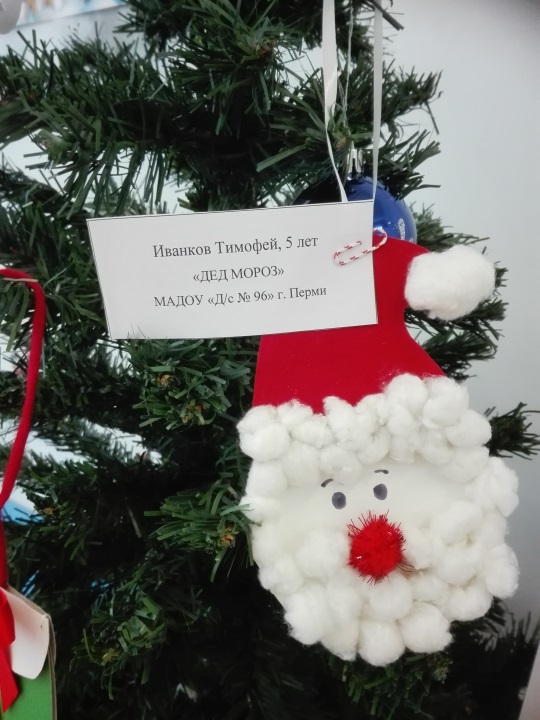 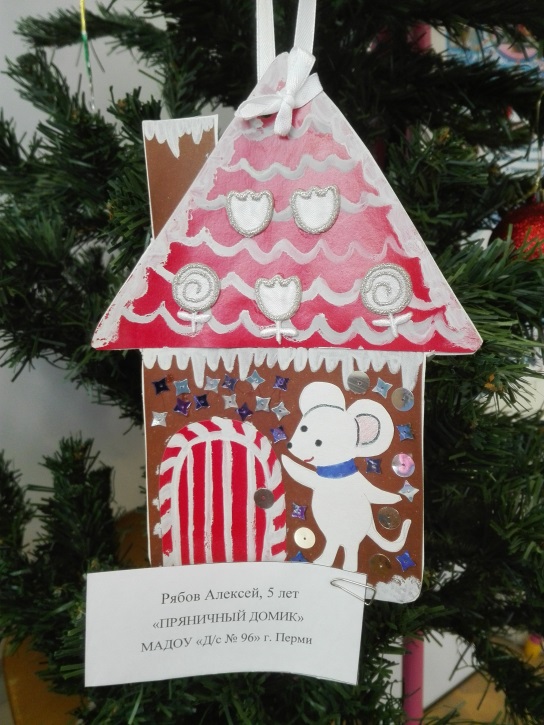 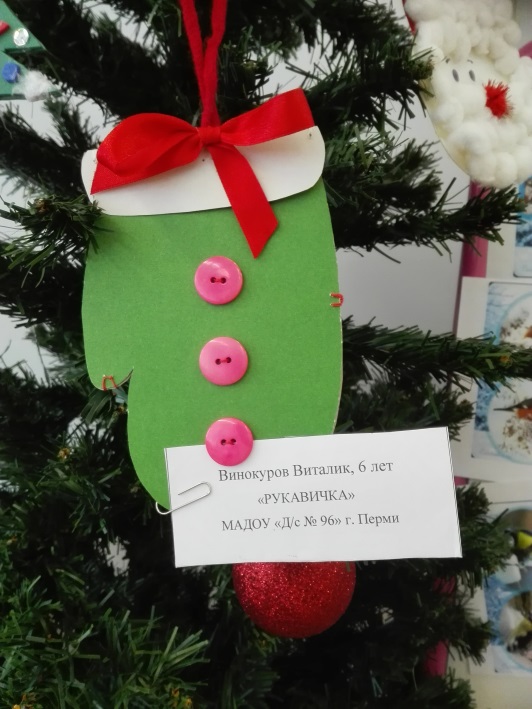 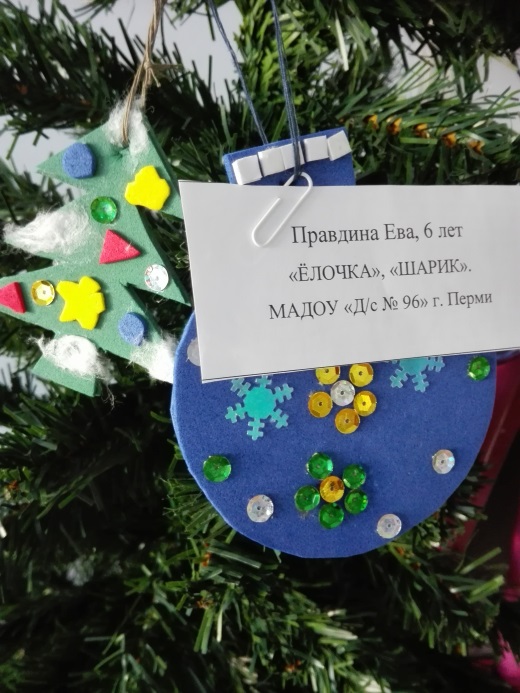 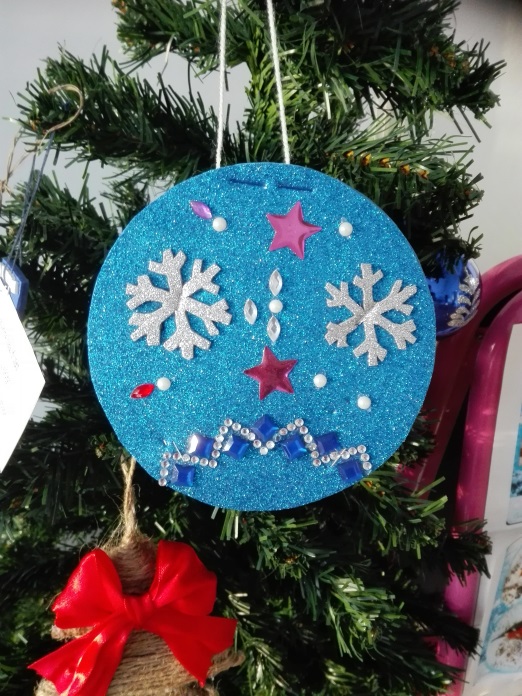 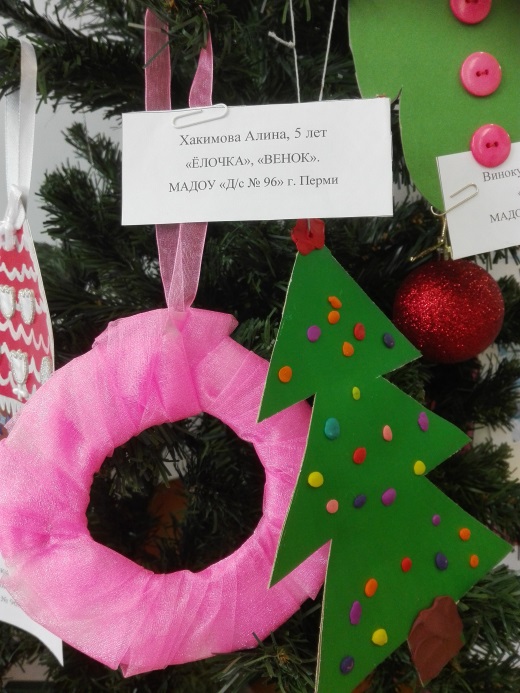 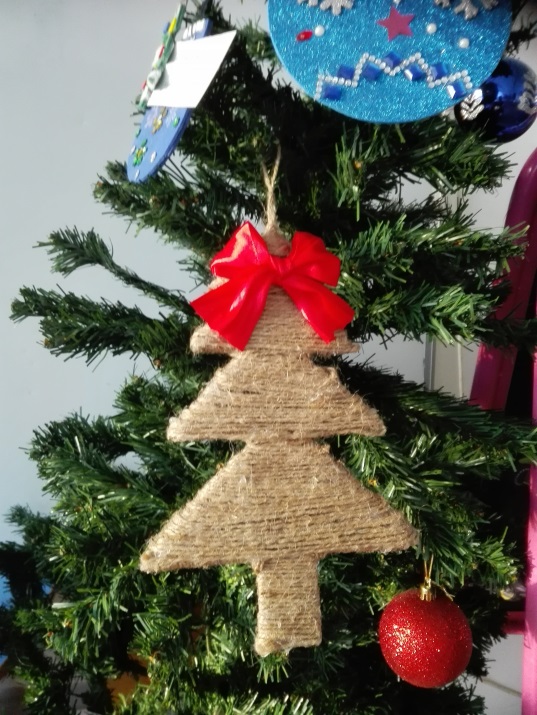 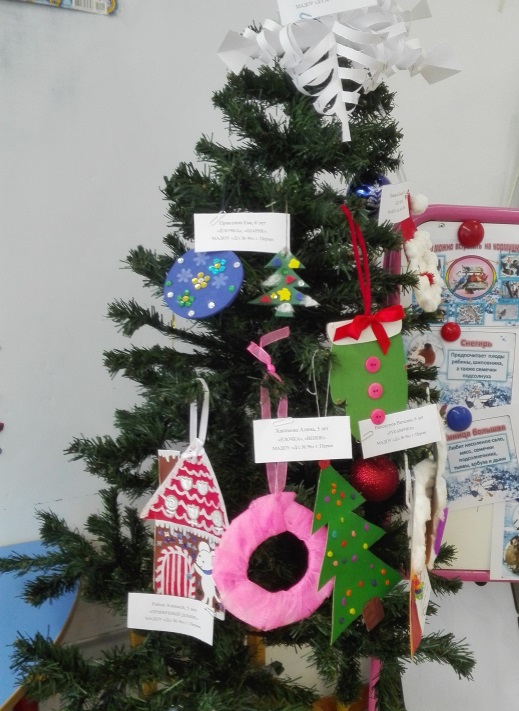 